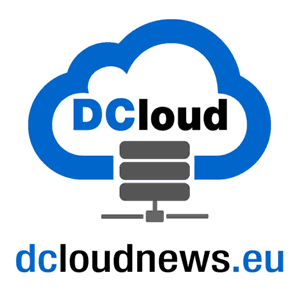 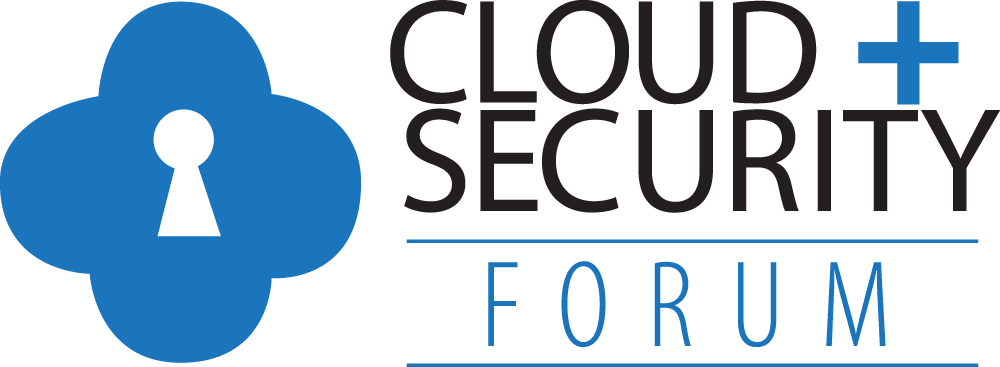 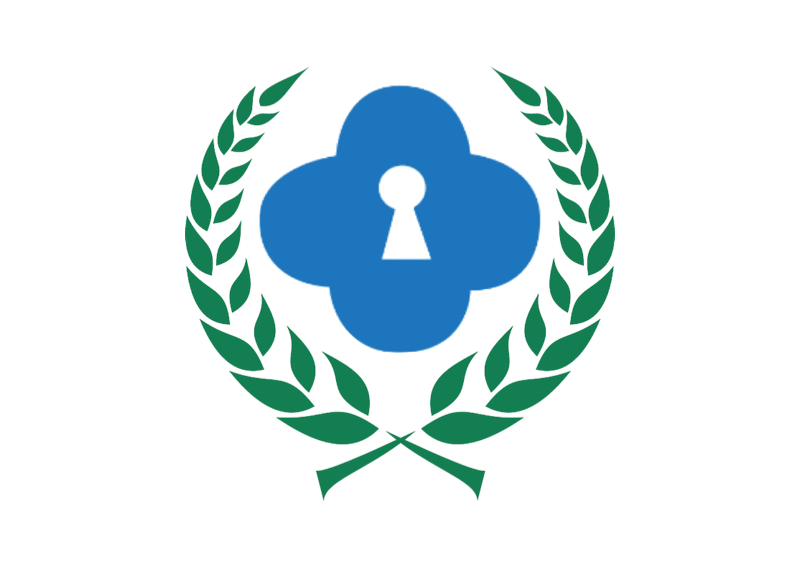 Les Trophées Cloud+Security Forum 2024Dossier de candidature à remettre à la rédaction de DCloud Newsle 21 mars à minuit au plus tard à : info@dcloudnews.euTout dossier de candidature doit contenir a minima les informations demandées ci-dessous.Vous pouvez le compléter par une à deux annexes pour valoriser le projet candidat  (liens URL, illustrations, archives ZIP) sous réserve que le poids total des fichiers déposés n’excède pas 10 Mo. Merci de vérifier l’exactitude de vos renseignements et la lisibilité du dossier afin de faciliter son analyse par les membres du Jury chargés de récompenser des mises en œuvre réussies et récentes de solutions cloud (IaaS, PaaS ou SaaS) et/ou de solution de cybersécurité (méthode, organisation, intégration, conduite du changement, résultats compris). Les vainqueurs seront annoncés en public, le soir du 3 avril 2024.Pour en savoir plus, interagir et amplifier l’événement1. Téléchargez la plaquette du Forum 20242. Intervenez lors du Forum en contactant l’équipe organisatrice au BIRP3. Communiquez à l’aide du kit media. Hashtag : #CloudSecForum4. Envoyez vos communiqués de presse à : Véronique Pigot, vpigot-rp@orange.frDossier de candidature aux Trophées Cloud+Security Forum 2024 Catégorie présentée (1/5) : TPE / PME, startup, ETI, multinationale multisite, collectivité territoriale Personne présentant le dossier de candidature :Nom complet :Fonction : 			Société :Email :				Tel mobile : Projet :Personne portant le projet dans l’entreprise utilisatrice (destinataire du prix):Nom complet :Fonction : 			Société :Email :				Tel mobile :Nom du projet (ou nom de code) :Date de début du projet : 				Date de fin du projet :Enjeux et besoins principaux (ou points de douleur exprimés) :Projet : national 		internationalEffectif (taille de l’équipe technique impliquée, accompagnants compris) :Environnement, périmètre concernés : Siège de l’entreprise 		multisite	Cloud 		MulticloudMéthode et organisation :Approches / démarches retenue(s)EBIOS, ZTNA, SDN, SASE, DevSecOps, FinOps, MLOps, ISO 27001, RSE, ISO 14000, Autre, précisez :Nombre de sites concernés / protégés :Nombre de postes de travail et/ou objets connectés pris en compte :Descriptif de la solution retenue :Résultats :Enseignements clés du projet (bonnes pratiques, leçons apprises) :Facteurs clés de succès (impacts, conséquences) :Changements associés (PSSI, charte d’usages sécurisés, OS, apps, outillage CI/CD…) : Principales difficultés rencontrées et surmontées (précisez comment svp) :Nombre d’attaques identifiées et déjouées (ou autres métriques d’évaluation du succès) :Avantages compétitifs constatés :Bénéfices significatifs (réduction de l’empreinte carbone, métriques retenues, nouvelles perspectives) : Liens utiles pour le Jury :Description rédigée du projet (article ou billet de blog) :Images ou captures d’écran :Autres liens utiles :